                                                              Проект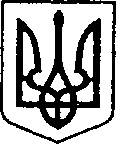 УКРАЇНАЧЕРНІГІВСЬКА ОБЛАСТЬН І Ж И Н С Ь К А    М І С Ь К А    Р А Д А          сесія VII скликанняР І Ш Е Н Н Я                                                                  м. Ніжин                                 № Про організаційні заходищодо визначення бренду міста Ніжина Відповідно до статей 25, 26, 42, 59, 73 Закону України "Про місцеве самоврядування в Україні», Регламентy Ніжинської міської ради Чернігівської області, затвердженого рішенням Ніжинської міської ради Чернігівської області від 24 листопада 2015 року №1-2/2015 (із змінами), рішення Ніжинської міської ради № 13-51/2019 від 30 січня 2019 р., протоколу № 7 засідання організаційного комітету з підготовки та проведення відкритого творчого конкурсу на визначення розробника бренду і брендбуку для міста Ніжина від 06.02.2020 р., міська рада вирішила: Затвердити рішення організаційного комітету з підготовки та проведення відкритого творчого конкурсу на визначення розробника бренду та брендбуку для міста Ніжина, викладеного у протоколі № 7 засідання організаційного комітету з підготовки та проведення відкритого творчого конкурсу на визначення розробника бренду і брендбуку для міста Ніжина від 06.02.2020 р.Визнати Михайліва Владислава Любомировича переможцем конкурсу  на визначення розробника бренду та брендбуку для міста Ніжина.Затвердити бренд міста  «Ніжин-завжди різний» (додається).Міському голові укласти з переможцем конкурсу на визначення розробника бренду та брендбуку для міста Ніжина Михайлівим Владиславом Любомировичем авторський договір, істотними умовами якого є:Ціна договору складає 50 000 грн.Строк виконання робіт 30днів.Передача виконавцем виключного права на дозвіл або використання розробленого логотипу бренду, брендбуку Ніжинській міській об’єднаній територіальній громаді.Внести зміни до Додатку 2 Програми розвитку інвестиційної діяльності в Ніжинській міській об’єднаній територіальній громаді на 2020-2022 роки, затвердженої рішенням Ніжинської міської ради від 24.12.2019 р.  № 7-65/2019 «Про затвердження бюджетних програм місцевого значення на 2020 рік» (Додаток 4), а саме додати пункт 1.22. та викласти його у наступній редакції: «Виплата переможцю конкурсу   на визначення розробника бренду та  брендбуку  для  м. Ніжина одноразової грошової винагороди за розроблення повноцінного брендбуку для м. Ніжина».Відділу економіки та інвестиційної  діяльності  (Гавриш Т.М.) забезпечити оприлюднення даного рішення на сайті міської ради протягом п`яти робочих днів з дати його прийняття.Організацію виконання даного рішення покласти на першого заступника міського голови з питань діяльності виконавчих органів ради Олійника Г.М.Контроль за виконанням даного рішення покласти на постійну комісію міської ради з питань земельних відносин, будівництва, архітектури, інвестиційного розвитку міста та децентралізації (Деркач А.П.).                  Міський голова                                                               А.В. ЛінникПодає:Т.в.о. начальника відділу економіки та інвестиційної діяльності                                                                         Т.М. ГавришПогоджують:Перший заступник міського голови  з питань діяльності виконавчих органів ради 	       Г.М. ОлійникНачальник фінансового управління		    Л.В. ПисаренкоНачальник відділу юридично -кадрового забезпечення						                        В.О. ЛегаНачальник відділу бухгалтерського обліку - головний бухгалтер                                                                 Н.Є. ЄфіменкоГолова постійної комісії міської ради з питаньрегламенту, депутатської діяльностіта етики, законності, правопорядку,антикорупційної політики, свободислова та зв’язків з громадськістю		         О.В. ЩербакГолова постійної комісії міської ради зпитань земельних відносин, будівництва,архітектури, інвестиційного розвиткуміста та децентралізації						                    А.П. ДеркачГолова постійної депутатської комісії  з  питань  соціально – економічного розвитку міста, підприємницької діяльності, дерегуляції, фінансів та  бюджету                                                        В.Х. Мамедов   Секретар міської ради                                                                         В.В. СалогубПояснювальна запискадо проекту рішення Ніжинської міської ради VII скликання«Про організаційні заходи щодо визначення бренду міста Ніжина»	У м. Ніжині рішенням міської ради від 30.01.2019 р. № 13-51/2019 було затверджено положення про відкритий творчий конкурс на визначення розробника бренду та брендбуку для м. Ніжина. Відповідно до положення було проведено усі етапи конкурсу, організаційним комітетом визначено переможця. Для завершення усіх процедур, пов’язаних з розробкою бренду для міста, було підготовлено дане рішення, в якому:визначається переможецьзатверджується брендвизначаються умови укладання договору з переможцемвносяться зміни до Програми розвитку інвестиційної діяльності на 2020-2022 р.р., які необхідні для виплати грошової винагороди переможцю.  Начальник сектору інвестиційної діяльності та енергоефективності відділуекономіки та інвестиційної діяльності                                           Т.О. Плетньова